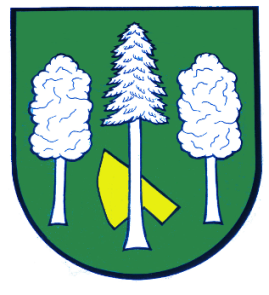 Hlášení ze dne 01. 03. 20231) Obec Daskabát Vás srdečně zve na již XV. ročník Krále daskabátské slivovice.Akce se koná v sobotu 18. 03. 2023 na sále Na Hřišti ve 14:00 hodin (sál otevřen od 13:30 hodin). Vstupné je 100 Kč – v ceně vstupného je talíř zabíjačkových dobrot.Soutěžní vzorek můžete do 17. 03. 2023 donést na obecní úřad – minimální množství 250 ml s označením druhu a síly. Za účasti poroty proběhne košt s vyhlášením vítěze. Po skončení soutěže bude veřejný košt všech vzorků.2) Čerpací stanice Shell Daskabát přijme důchodce nebo studenta na úklid venkovního areálu čerpací stanice o víkendech, případně jako záskok za dovolenou. Zájemci se mohou informovat a hlásit telefonicky na čísle 728 880 940 kdykoliv nebo osobně na čerpací stanici v pracovní dny od 8:00 do 14:00 hodin.3) Kominictví Menšík bude v naší obci v pátek 03. 03. 2023 provádět kontroly a čištění komínů, spalinových cest, po domluvě i frézování, vložkování či výstavba nových komínových těles. Cena za čištění a kontrolu i se zprávou o provedení kontrol a čištění činí 410,-Kč. Zájemci se mohou objednávat u operátorky na telefonním čísle +420 722 944 385.4) Sdružení kominíků a topenářů bude provádět v naší obci v úterý 07. 03. 2023 kontroly a čištění komínů za 450 Kč, čištění plynových kotlů za 450 Kč a revize kotlů na tuhá paliva za 1 100 Kč. Dále nabízí vložkování a frézování komínu.Zájemci se mohou objednat telefonicky na telefonním čísle 608 748 989.